SMLOUVA O DÍLO uzavřená dle ustanovení § 2586 a násl. zák.č. 89/2012  Sb( občanský zákoník) mezi smluvními stranami.Objednatel:  	Město Kutná HoraHavlíčkovo náměstí 552/1284 01 Kutná HoraZastoupeno starostou xxxIČ: 002361952.     Zhotovitel: 	LUNA PROGRESS s.r.o., Zdenice 40, 383 01 Nebahovy, 		zastoupená jednatelem xxx	                       	IČ: 28080602                         	DIČ: CZ28080602                         	Bankovní spojení: xxx, č. ú. : xxx   		   			 					 I.Předmět smlouvyZhotovitel se zavazuje provést pro objednatele: výrobu, dopravu a montáž herních prvků uvedených v příloze č.1 této smlouvy ve městě Kutná Hora v lokalitách uvedených rovněž v příloze č. 1 smlouvy. II.Dodací lhůta, předání a převzetí dílaZhotovitel se zavazuje kompletně dokončit práce specifikované v článku I.  do 7.12.2021.Závazek na zhotovení díla je splněn jeho dokončením a předáním díla bez vad a nedodělků objednateli.Vlastnické právo ke zhotovenému dílu přechází na objednatele až jeho úplným zaplacením.Nebezpečí škody na celém díle přechází na objednatele v okamžiku podpisu zápisu o předání a převzetí díla. III.                                                                       Cena dílaSmluvní strany se dohodly dle ustanovení zákona č. 526/90 Sb. o cenách, v platném znění, na ceně díla, dle rozsahu uvedeného v čl. I této smlouvy a v souladu s cenovou nabídkou předloženou v rámci výběrového řízení, ve výši:Cena celkem bez DPH									 282 870,- KčDPH 21%						  	  	  		   59 403,- KčCENA CELKEM VČETNĚ DPH				     			          	 342 273,- KčIV.Platební podmínky a fakturaceObjednatel se zavazuje uhradit zhotoviteli cenu díla na základě vystavené faktury do 14 dnů od obdržení faktury.    Konečná faktura bude vystavena po dodání a montáži herních prvků a objednatel může v případě zjištění vad a nedodělků, u této faktury uplatnit vůči zhotoviteli pozastávku až do výše 10% z dohodnuté ceny, do doby odstranění vad a nedodělků. V.Záruka na jakost.Zhotovitel přejímá záruku za jakost díla po dobu 60 měsíců na plastové díly, konstrukce, kovové části a 24 měsíců na lakované materiály a skluzavky ode dne předání a převzetí díla objednateli. Záruka se nevztahuje na závady způsobené hrubým mechanickým poškozením, provozem v extrémních podmínkách.Zhotovitel je povinen provést realizaci díla v souladu s normou ČSN EN 1176 v platném znění, o čemž předá objednateli po ukončení a předání díla příslušné dokumenty – prohlášení o shodě.VI.Majetkové sankceV případě nesplnění termínu dokončení díla z viny zhotovitele je tento povinen uhradit objednateli smluvní pokutu ve výši 0,5% z ceny díla za každý den prodlení.Při prodlení objednatele s úhradou faktury je objednatel povinen zaplatit zhotoviteli zákonný úrok z prodlení.Herní prvky, které jsou předmětem této smlouvy o dílo, zůstávají až do úplného zaplacení majetkem dodavatele (LUNA PROGRESS s.r.o., Zdenice 40, 383 01 Nebahovy).VII.Závěrečná ustanoveníSmluvní strany se dohodly, že právní vztahy, mezi stranami z této smlouvy, se řídí zákonem č. 89/2012 Sb. .občanským zákoníkem, v platném znění.Smluvní strany souhlasí, v souladu se zněním zákona č. 106/1999 Sb., s možným zpřístupněním, či zveřejněním celé této smlouvy v jejím plném znění, jakož i všech úkonů a okolností s touto smlouvou souvisejících, ke kterému může kdykoliv v budoucnu dojít.2. 	Změny a doplňky této smlouvy mohou být prováděny pouze písemně se souhlasem obou smluvních stran.3.	Tato smlouva byla sepsána podle pravé a svobodné vůle smluvních stran, ve dvou vyhotoveních, z nichž každé vyhotovení má platnost originálu.4.  Tato smlouva byla schválena usnesením rady města č.796/21 ze dne 6.10.2021.5.  Tato smlouva bude uveřejněna v registru smluv dle zákona č. 340/2015 Sb. a nabývá účinnosti           dnem jejího uveřejnění     V Kutné Hoře, dne:						     	Ve Zdenicích, dne: ………………………………………………………….				…………………………………………………….               xxx – starosta obce						xxx – jednatel společnostiPříloha č. 1 : Seznam herních prvkůPříloha č.2: Technické listy prvkůPříloha č. 1 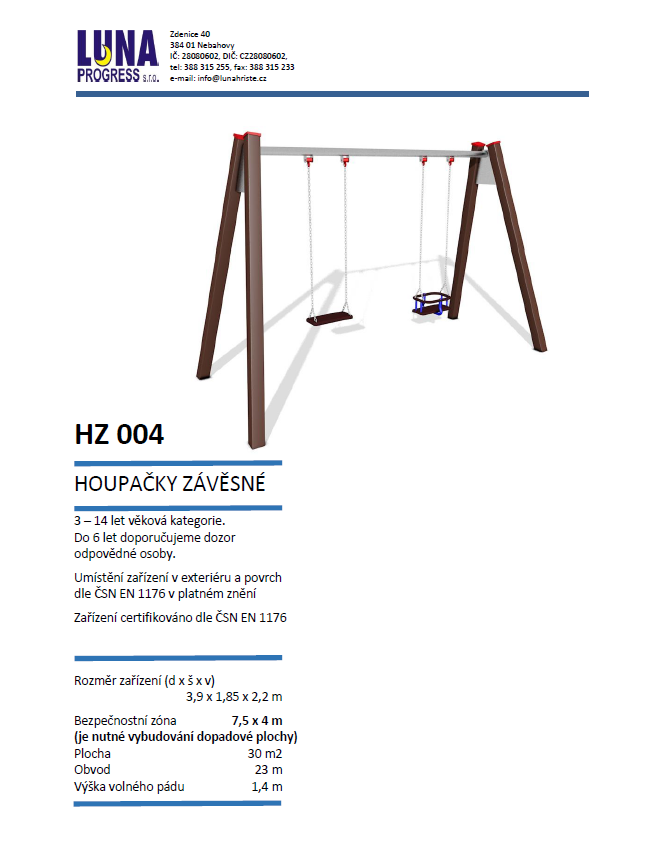 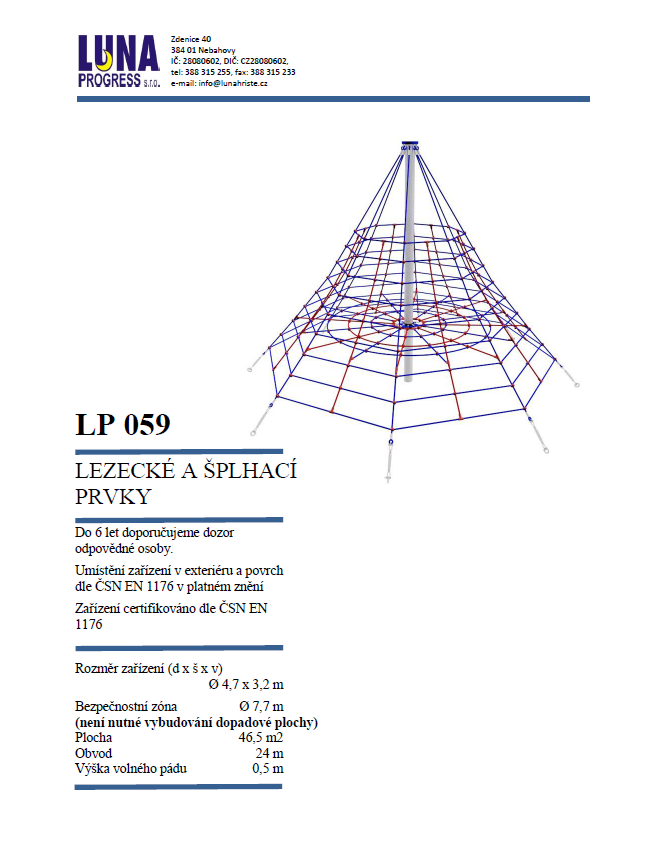 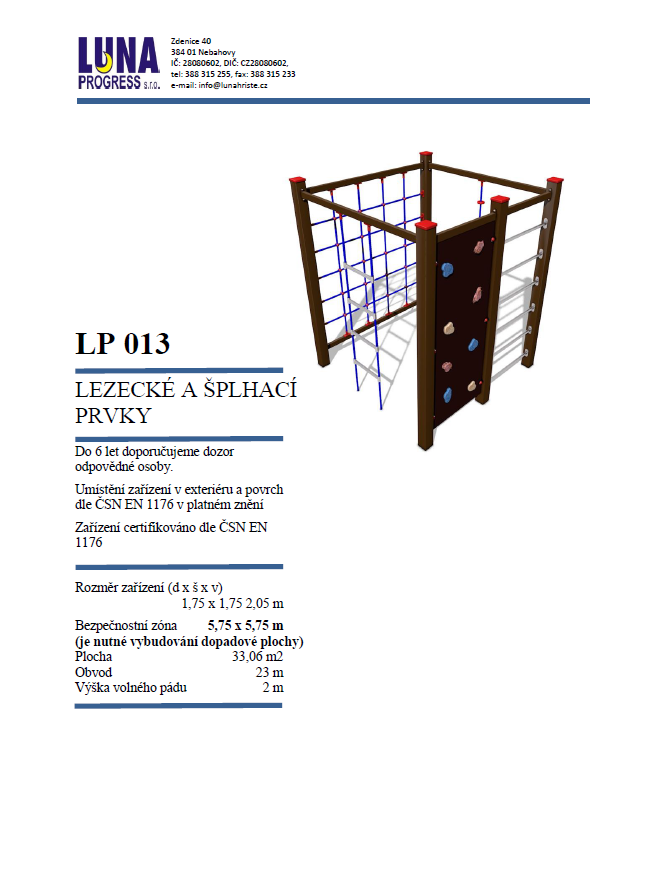 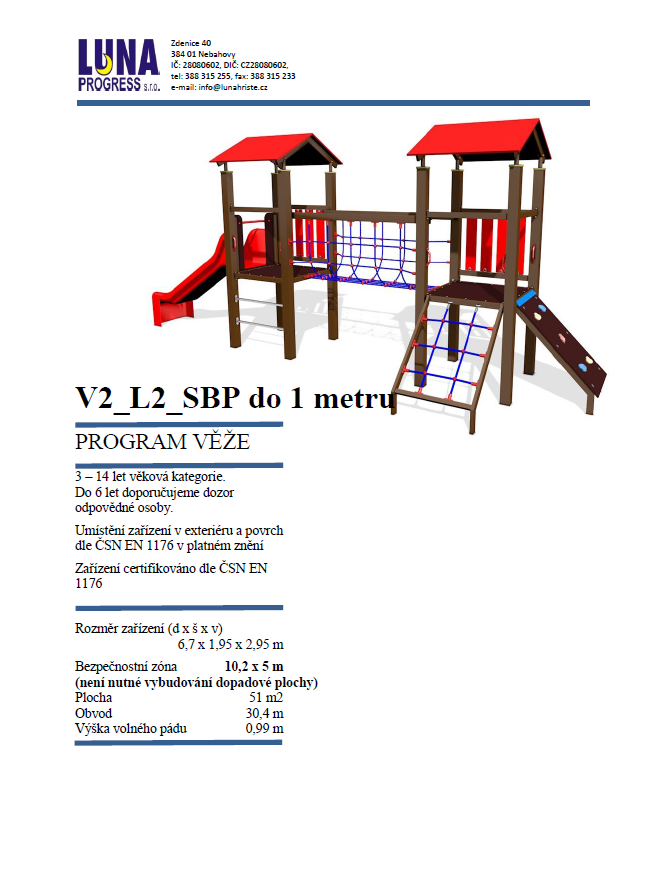 UmístěníOznačení prvkuPočet ksCena/ksMontáž/ksCena celkemDH VostrovHZ 004 houpačka1xxx Kčxxx Kčxxx KčDH Seifertovy sadyLP 059 siťová pyramida 3,2 m1xxx Kčxxx Kčxxx KčDH BenešovaLP 013 lezecký prvek1xxx Kčxxx Kčxxx KčDH KaňkV2_L2_SBP do 1 metru1xxx Kčxxx Kčxxx KčCena celkemCena celkemCena celkemCena celkemCena celkemxxx KčDopravaDopravaDopravaDopravaDopravaxxx KčCelkem bez DPHCelkem bez DPHCelkem bez DPHCelkem bez DPHCelkem bez DPH282 870 KčDPH 21%DPH 21%DPH 21%DPH 21%DPH 21%59 403 KčCena včetně DPHCena včetně DPHCena včetně DPHCena včetně DPHCena včetně DPH342 273 Kč